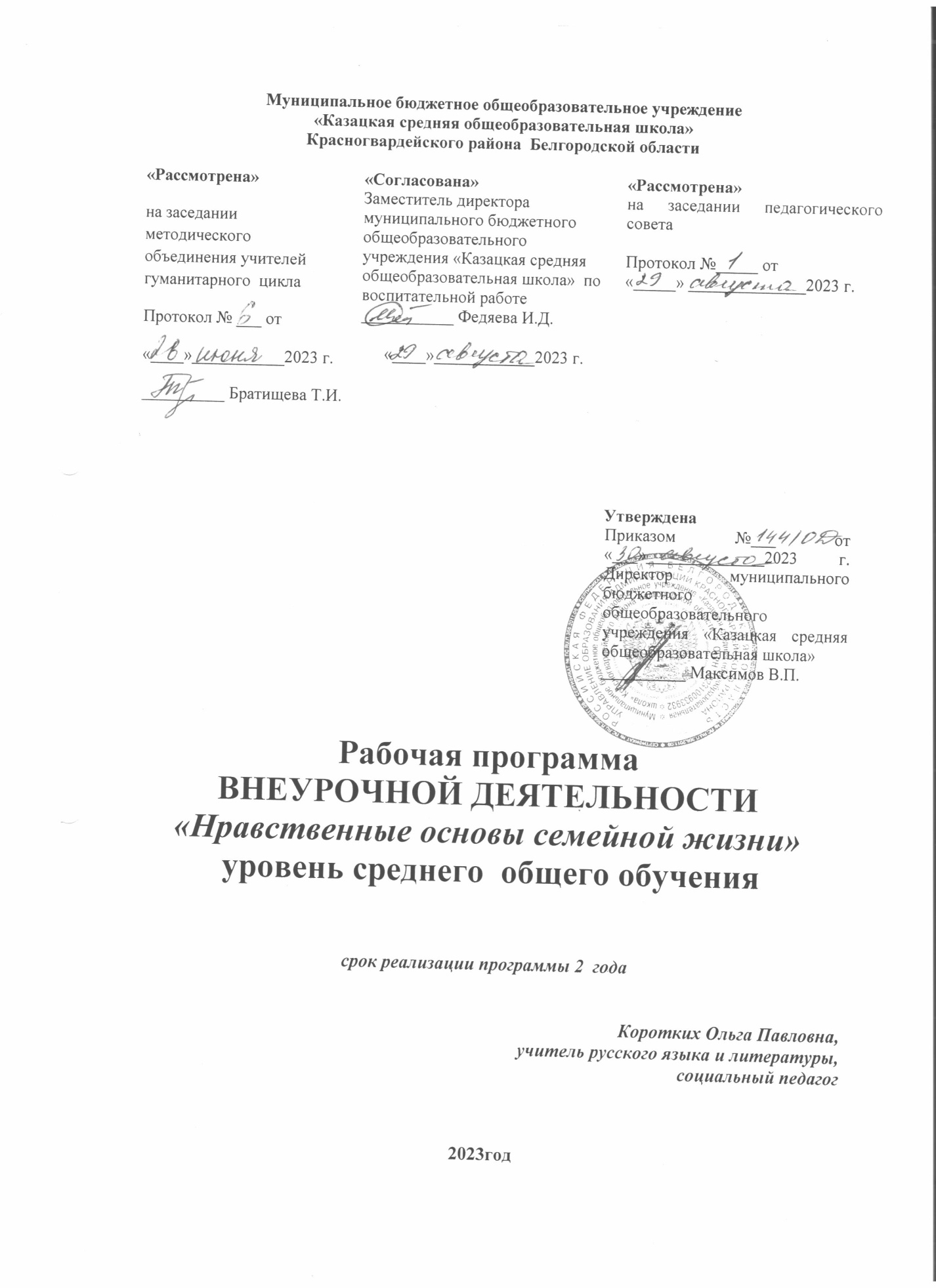 Пояснительная запискаРабочая программа внеурочной деятельности «Нравственные основы семейной жизни»    составлена на основе примерной программы курса «Нравственные основы семейной жизни» для учащихся 10 -11 классов средних общеобразовательных учебных заведений.- Екатеринбург: Издательство  Екатеринбургской епархии, 2010.  Образовательная программа «Нравственные основы семейной жизни» реализуется в рамках проекта департамента образования Белгородской области «Создание региональной модели единого доброжелательного воспитательного пространства в общеобразовательных организациях Белгородской области», рассчитана на обучающихся 10-11 классов. Основной миссией данной программы является подготовка молодых людей к созданию крепкой и гармоничной семьи. В рамках осуществления этой миссии решаются задачи профилактики внебрачных сожительств, разводов, абортов, отказа родителей от воспитания собственных детей и другие. Авторы курса: Дмитрий Моисеев, кандидат биологических наук, и Нина Крыгина, кандидат психологических наук, считают, что преподавание курса призвано заложить основу формирования у обучающихся системы семейных ценностей.В представленной программе особое внимание уделяется проблемам семейного счастья, смысла жизни, которые рассматриваются в контексте семейной проблематики, личности – в аспекте построения ею будущей семьи. Изложены современные представления о семейной жизни, синтезированы знания различных областей: психологии и культурологи, христианской этики и богословия (теологии). НОСЖ – интегративный курс, ориентированный на систематизацию знаний о семье.Данная рабочая программа рассчитана на 2 года, 1 раз в неделю по 1 часу. Цель курса — формирование у школьников установки на создание патриархальной семьи, на традиционные семейные ценности, под которыми понимается многодетность, женская женственность, мужская мужественность, возрождение национальных отечественных традиций и семейных обычаев на основе изучения культуры и истории своего народа, обеспечивающих процессов социализации и становления ребенка как личности.Задачи:ознакомление учащихся с базовыми понятиями, раскрывающими смыслы, ценности и нормы семейной жизни;ликвидация неграмотности  в области семейной психологии, культурологии  и этики;- преподавание старшеклассникам основных представлений о семейной жизни  с позиции психологии, культурологии и этики;- содействие  формированию учащимися  собственной системы семейных ценностей;- пробуждение у учащихся создать крепкую, многодетную, счастливую семью;- снижение и предотвращение рисков на пути к созданию старшеклассниками в будущем  крепкой, многодетной, счастливой семьи;- ознакомление учащихся со  средствами решения семейных проблем;- обучение старшеклассников основам психологической, культурологической и духовно-нравственной безопасности в сфере семейных отношений;- способствовать формированию традиционных семейных ценностей: метеринства, отцовства, почитания родителей и старших, пожизненности брака, целомудрия (включающее в себя и добрачное воздержание);- помощь старшеклассникам в решении ими смысложизненных задач.Результаты изучения курсаЛичностные результаты : ознакомление учащихся с базовыми понятиями, раскрывающими ценности и нормы семейной жизни; формирование у старшеклассников основных представлений о семейной жизни с позиции твердое стояние в православной вере, её традиции и культуре; приобретение опыта личного аскетизма как средства к обретению внутреннего контроля над своими желаниями и чувствами; обретение православной жизненной позиции и мировоззрения, личностного самосознания, в неразрывной связи с Церковью Христовой и обществом; приобретение знаний и навыков, необходимых в духовной жизни и дальнейшем духовном развитии; приобретение твердых моральных устоев, христианского образа поведения и отношения к людям; воспитание уважения к семье как личной и общественной ценности,развитие навыков сотрудничества со взрослыми и сверстниками, формирование умений не создавать конфликтов и находить выходы из спорных ситуаций; формирование осознанной установки на миротворческое отношение в социуме; воспитание доброжелательности и эмоционально-нравственной отзывчивости; понимания и сопереживания чувствам других людей, развитие начальных форм регуляции своих эмоциональных состояний; усвоение норм христианской нравственности на уровне поступка и поведения, развитие самостоятельности и личной ответственности за свои поступки на основе представлений о нравственных нормах, социальной справедливости и свободе.Метапредметные результаты:развитие аналитического подхода к осмыслению изучаемого материала в контексте православного вероучения;умение выбирать и использовать различные источники знаний, анализировать, обобщать и представлять их в форме доклада, реферата, сочинения;формирование целостной картины мира на основе православного мировоззрения и мировосприятия;умение анализировать и духовно осмысливать прочитанные тексты.Предметные результаты:овладение ценностными установками и знаниевыми основаниями для осознанной мотивации к нравственному совершенствованию и духовному саморазвитию;знание нравственных, духовных идеалов, хранимых в культурных традициях России, готовность на их основе к сознательному самоограничению в поступках, поведении;знание православного учения о человеке, представление о мужественности и женственности, добрачном, предбрачном периоде, типах и функциях семьи, понимание различий между влюбленностью и любовью, гражданским браком и браком, зарегистрированным в загсе;представление об обручении и венчании, церковном браке, благословении родителей и священника;понимание сущности аборта, значении однодетности и многодетности для стабильности семейных отношений;понимание причин супружеских конфликтов и разводов;знание святых семейств, покровителей семьи, знакомство и формирование навыков понимания духовно-нравственного смысла народной мудрости;осознание ценности человеческой жизни, представление о христианском браке и нормах христианского поведения (христианской этике);знание основ общественной нравственности, этики общественного служения, добродетелей современного христианина, общего и особенного в Православии и этике.Содержание курса10 классВведение. Что такое счастье и как его достичь?Как достичь счастья в таком странном и негармоничном мире. Обладание счастьем — личный выбор каждого.Раздел 1. ЛИЧНОСТЬ И МЕЖЛИЧНОСТНЫЕ ОТНОШЕНИЯГлава 1. Кто я?Направленность личности. Тестирование по тест-анкете «Эмоциональная направленность» Б.И. Додонова. Понятие «направленность личности». Диспут «В деньгах ли счастье?» (на основе данных анкетирования (вопросы 1-4) и тестирования). Смысл жизни. (Рекомендуется использовать произведения Д.С. Лихачева о смысле жизни. «Молодость — вся жизнь». «Самая большая ценность — жизнь», «О смысле жизни», поэта Э. Асадова о смысле жизни. «О скверном и святом», «Стихи о рыжей дворняге», «Последний концерт», «О смысле жизни»).Понятие личности. Индивид. Индивидуальность. Личность. Отличие в понимании личности в современной психологии и в православном учении. Когда человек становится личностью?Тайна возраста. Особенности подросткового и юношеского возраста Кризис переходного возраста. Анатомо-физиологические особенности подросткового и юношеского возраста. Особенности развития самосознания личности на данной возрастной ступени. Особенности общения со взрослыми. Особенности общения со сверстниками. (Рекомендуется использовать видеозапись монахини Нины Крыгиной «Трудности переходного возраста» из цикла «Тепло домашнего очага», радиопередачи монахини Нины Крыгиной из цикла «Особенности развития и воспитания детей от рождения до окончания школы»).Тайна пола. Понятие пола в психологии. Пол и гендер. Психология половых различий мужчин и женщин. Половые различия детей от рождения до подросткового возраста (краткий обзор). Различия между юношами и девушками в темпах физического взросления и в других сферах. (Рекомендуется использовать видеозапись монахини Нины Крыгиной «В семье растут мальчики и девочки» из цикла «Тепло домашнего очага»).Глава 2. Я и ДругиеБыть или казаться. Лицо и личина. Честность и лицемерие. Образ и имидж. Манипуляция сознанием. Как не стать жертвой манипуляции. Дружба и любовь в жизни человека. Нравственная природа дружбы. Понятие «друг», Дружба как школа самораскрытия и школа понимания другого человека. Любовь как высшее человеческое чувство.Духовная природа любви. Золотое правило нравственности.Стыд и совесть. Понятие «стыд». Понятие «совесть». Требование совести и требование общества. Различение добра и зла. Свобода выбора. Ответственность. (Рекомендуется использовать фильм информационный центр «Колыбель» «Голодная душа в Супермаркете свободы» (фильм беседа с психологом Ириной Яковлевной Медведевой)Мужественность. Понятие «мужественность». Составляющие мужественности. Юношество. Мужественность в юноше. Отношение к девушкам. Искаженное понимание мужественности в современном мире.Женственность. Понятие «женственность». Составляющие женственности. Красота истинная и ложная. Нравственные основы взаимоотношений с юношами. Искаженное понимание женственности в современном мире и его последствия для человека, общества и семьи. (Рекомендуется использовать видеоколлекцию Татьяны Львовны Шишовой «Истинные причины разводов»).Раздел П. ВОЗРАСТЫ СЕМЬИГлава З. Добрачные отношенияЛюбовь и влюблённость. Понятие любви. Классификации любви. Первая любовь. Умение различать любовь и влюбленность. Особенности юношеской романтической любви. Этапы отношений: дружба, влюблённость, любовь. (Рекомендуется использовать литературу: В.А. Сухомлинский  «Письма к сыну», повесть И.С. Тургенева «Первая любовь», стихи о первой любви, притчи, видеофрагмент беседы монахини Нины Крыгиной «Мама, он самый лучший» из цикла «Тепло домашнего очага»)Испытание чувств. Понятие «добрачного периода». Любовь в подростковом возрасте. Нравственность как основа взаимоотношений между юношами и девушками в добрачный период. Ранний сексуальный опыт и его последствия. Проблема выбора жениха и невесты. Понятие виктимности в психологии (склонность человека становиться жертвой). Установка на частую смену сексуальных партнёров (промискуитет). Пробный брак — его мотивация и последствия. (Рекомендуется использовать фильм «Игра в семью», информационный центр «Колыбель», 2013.Екатеринбург; «Целомудрие как основа успешного брака», видеоматериал подготовленный настоятелем храма Святителя Николая иереем Павлом Сердюк).Предбрачный период. Понятие «предбрачного периода». Задачи предбрачного этапа. Психологическая готовность к браку. Оптимальная продолжительность предбрачных отношений. В каких ситуациях необходимо узнать друг друга. Ведущие мотивы вступления в брак. Факторы, благоприятствующие созданию семьи. Факторы риска при создании семьи. (Рекомендуется просмотр отрывка о молодоженах из фильма «Взрослые дети» режиссера Виллена Азарова, 1961 г.).Союз двух родов. Традиции сватовства. Знакомство с новыми родственниками. Помолвка и сватовство. Родословная (брак — начало новой родословной). Свадебные традиции Белогорья.Глава 4. Свадьба. Начало совместной жизниСамый важный день. Брак гражданский и брак церковный. Свадебные обряды в религиозных традициях народов России. Дни, в которые совершается брак. Нормы брака. Предназначение брака. Обязанности супругов друг перед другом. Сохранение и преумножение любви. Целомудрие в браке. Рождение детей. Ведение своего хозяйства. (Рекомендуется просмотр фильмов-победителей Всероссийского кинофестиваля короткометражных фильмов «Семья России» (2004—2013) в номинации «Молодая семья», по выбору педагога).Первый год совместной жизни. Супружество. Муж и жена. Особенности семейных межличностных взаимоотношений. Особенности первого года семейной жизни. Первичная семейная адаптация. Пути преодоления кризиса первого года. Совместимость супругов. Культура общения в семье. Правила общения молодых супругов. Особенности любви до брака и в браке. Особенности взаимоотношений и правила поведения с новыми родственниками. Правила психологической безопасности в общении молодых супругов. (Рекомендуется прослушивание цикла радиопередач монахини Нины Крыгиной «Психология супружеских отношений»).Глава 5. Молодые родителиСемья в ожидании ребёнка.Готовность стать родителями. Радость ожидания новорожденного. Беременность и подготовка к родам. Целомудрие в период беременности. Здоровье будущих супругов и их потомства. Влияние вредных привычек на здоровье и способность стать родителями. (Рекомендуется просмотр фильмов-победителей Всероссийского кинофестиваля короткометражных фильмов «Семья России» (2004—2009) в номинации «Радость ожидания», по выбору педагога).Чудо жизни. Жизнь - дар Божий. Уникальность человеческой жизни. Когда начинается человеческая жизнь. Стадии развития ребёнка во внутриутробный период. (Рекомендуется просмотр отрывка из фильма «Взрослые дети» режиссера Виллена Азарова (1961), связанного с рождением в молодой семье ребенка).«Не убий». Аборт. Что такое искусственное прерывание беременности. Влияние аборта на здоровье и психику женщины и окружающих ее людей. Постабортный синдром. Последствия регулирования рождаемости. (Рекомендуется просмотр документального фильма «Пусть они увидят солнце», видеобеседа священника Илии Шугаева «Безмолвный крик»).Отцовство и материнство. Понятия отцовства и материнства. Ответственность родителей за детей. Рождение, воспитание и социализация детей — одна из основных функций семьи. Для чего в семье нужны дети. Негативные формы отношения к родительству: отказ от выполнения родительских ролей, суррогатное материнство, безотцовщина, социальное сиротство.Молодая семья с новорожденным Изменения в семье, в связи с появлением ребёнка. Второй кризис семейной жизни и пути его преодоления. Родительская любовь. Освоение родительских ролей. Влияние родителей на развитие ребёнка в первый год после рождения. Влияние родителей на развитие личности детей. Феномен детского госпитализма. Традиции фольклора Белогорья в сфере материнства: колыбельные, потешки, сказки. Влияние детей на развитие личности родителей. (Рекомендуется просмотр фрагмента беседы монахини Нины Крыгиной «Знал бы, где упал или медовый месяц на всю жизнь», «Молодая семья с новорожденным»).11 классРаздел 1. ВОЗРАСТЫ СЕМЬИГлава 1. Особенности зрелой семьиУроки семейного взросления. Периодизация семейной жизни. Пути преодоления кризисов зрелой семьи. Самолюбие и его проявления: гнев, эгоизм, эгоцентризм, гедонизм как факторы разрушающие семью. Развод. Причины и последствия разводов. Необходимость душевного труда для созидания и сохранения благополучия в семье: понять, простить, уступить. Уроки духовного взросления возрастание в любви, взаимном терпении и неосуждении. (Рекомендуется организовать просмотр фильмов-победителей Всероссийских кинофестивалей короткометражных фильмов «Семья России» (2004—2009) в номинациях «Молодая семья», «Радость ожидания», «Семья малая церковь», «Родительский дом», «Радость отцовства», «Радость материнства», по выбору педагога). Семейные конфликты. Природа семейных конфликтов. Агрессивное поведение в семье. Причины и последствия разлада семейных отношений. Пути их преодоления. Культура общения в семье. Умение говорить и умение молчать. Умение слушать. Уважительные отношения в семье. (Рекомендуется просмотр отрывков из фильмов о семье: «Благословите женщину» режиссера С. Говорухина, «Мачеха» режиссера О. Бондарева, «Дети Дон Кихота» режиссера Е. Карелова).Родители и дети. Значение детей в жизни семьи.Классификация семей по количеству детей. Особенности однодетной и многодетной семьи. Сколько детей должно быть в семье? Особенности воспитания в однодетной и многодетной семье. Ответственность родителей за воспитание своих детей. (Рекомендуется просмотр и обсуждение фильмов-победителей Всероссийского кинофестиваля короткометражных фильмов Семья России» (2004—2013) в номинации «Радость отцовства» и «Радость материнства» (по выбору педагога). Просмотр и обсуждение фильма-беседы «Любовь и брак. Православный взгляд»).Супружеское многолетие. Семья людей старшего возраста. Возрастные особенности пожилых людей. Бабушки и дедушки. Счастливые долголетние брат. Единство жизни в супружеском многолетии.Раздел П. Я - СЕМЬЯ - ОБЩЕСТВОГлава 2. Семья — основа всякого обществаТипы и функции семьи. Классификации типов семей (по семейному стажу, по наличию ядра (супружеской четы), по составу, по однородности социального состава, по качеству отношений в семье, по социальному благополучию, по главенству в семье и др.). Полные, неполные, сложные и смешанные семьи. Функции семьи (репродуктивная, хозяйственно-экономическая, воспитательная, коммуникативная, психотерапевтическая, регулятивная, фелицитологическая и духовного общения). Нарушение функций семьи. (Рекомендуется просмотр короткометражного фильма Т.В.Пономаревой «Моя крепость» 2005 г. кинофестиваль «Семья России»).Значение семьи для общества. Семья — основа общества и государства. Кризис семьи - кризис общества. Спасет ли семья мир? (Рекомендуется просмотр отрывков из фильма режиссера Владимира Мотыля «Звезда пленительного счастья»).Семья и государство. Вопросы демографии. Семья и демография. Характеристика современной демографической ситуации в Российской Федерации и тенденции ее развития. Демографический кризис. Семья в зеркале статистики. Семейная политика. Концепция демографической политики Российской Федерации на период до 2025 года. Пути выхода из демографического кризиса. Региональный проект «Большая Белгородская семья». (Рекомендуется просмотр фильмов: Илии Шугаева «Как сохранить семью?», «Игра в семью» информационный центр «Колыбель», 2013).История семейной политики в России. Исторические причины кризиса семьи в современном российском обществе. Проблемы, с которыми сталкивается российская семья в современном мире.Глава З. Устроение жизни семьи. Личность и семья Иерархичность семейных отношений. Главенство мужа. 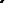 Понятие иерархии. Послушание членов семьи друг другу. Иерархия семейных отношений. Традиционный уклад семьи. Последствия нарушения семейной иерархии. Главенство и деспотизм. (Рекомендуется просмотр фильмов-победителей Всероссийского кинофестиваля короткометражных фильмов «Семья России» (2004—2013) в номинации «Семья малая церковь», видеобеседа со священником Илией Шугаевым «Внутренний уклад семьи»,по выбору педагога).Жена — хранительница домашнего очага. Назначение женщины в семье, Роль жены в жизни мужа. Что значит «быть помощницей мужу». О власти женщины в семье. Понятие «главенство» и «лидерство». Последствия главенства женщины в семье на уровне супружеских и детско-родительских отношений.Положение детей в семье. Послушание детей взрослым. Негативные последствия введения ювенальной юстиции для семьи. Благополучие детей в семье. Отношения детей между собой. Старшие дети. Младшие дети.Старшие члены семьи. Уважительное отношение к старшим членам семьи. Чувство благодарности старшим. Почитание старших. Происхождение понятия «хамство». Значение родительского благословения. Послушание младших старшим. Забота о старых и немощных членах семьи.Глава 4. Семейное воспитание Традиции семьи, рода, народаПонятие традиции. «Традиционная семейная культура Белгородчины». Трансляция традиции в череде поколений. Нарушение традиции. Последствие нарушения традиции в семье, роде, народе, Отечестве. Изменение семейных ценностей. Факторы дестабилизации семейных отношений как составная часть контркультуры. Меры противодействия факторам дестабилизации семейных ценностей. Известные семьи Белгородчины. (Рекомендуется к просмотру фильм о родословной А.С.Пушкина «Древо жизни» Е. Дудукалова).Воспитание чести и долга в семье. Понятие чести и долга. Честность. Честь семьи и рода. Чин и бесчинство. Благочестие. Благородство. Честь юноши и честь девушки — сходство и различия. Чувство собственного достоинства истинное и ложное. Потеря чести - чем оно чревато?Патриотическое воспитание в семье. Патриотизм. Идея служения. Воинское служение. Особенности воспитания патриотизма в семье. Разрушение патриотического сознания и его опасность. Служение юноши создание семьи и защита Отечества, Служение девушки хранение семьи, рождение и воспитание детей. Родовые традиции служения Отечеству.Трудовое воспитание в семье. Понятие «труд». Труд как служение. Труд семейный и общественный. Отношение к домашнему хозяйству, собственности и материальным ценностям. Трудовое воспитание в семье. Труд как социальная норма и отклонения от неё. Леность и «бегство в работу». Мотивация труда. Меркантильная мотивация труда. Духовно-нравственная мотивация труда. Радость труда.Половое воспитание в семье. Воспитание будущего семьянина. Особенности воспитания мальчиков. Особенности воспитания девочек. Антиродительские и антисемейные установки в воспитании. Социальные факторы формирования семейных установок. Ошибки полового воспитания.Раздел Ш. ДЛЯ ЧЕГО Я ЖИВУ?Глава 5. Религиозные основы семьиВера, доверие и верность как ценности семейной жизни. Понятие «вера». Верность сохранение. Измена — потеря. Вера в собственные силы и вера в Бога. Человек как идол (кумир) и идолопоклонство. Доверие Богу и человеку.Образ жизни в контексте веры. Семья в религиозной традиции.Семья как колыбель новой личности. Семья как школа личностного общения и школа любви. Семья как путь спасения души. Религиозные ценности в семейных традициях народов России. Первообраз семьи в религиозной традиции. (Рекомендуется просмотр фильма-беседы Илии Шугаева «Секреты семейного счастья»).Святые семейства. Святые покровители семьи Примеры истинного семейного благочестия. Святые благоверные князья Петр и Феврония. Семья святых Царственных страстотерпцев. Святые покровители семьи. (Рекомендуется просмотр отрывков из х/ф «Романовы. Венценосная семья» режиссера Глеба Панфилова).Глава 6. Семья в моей жизниРадость семейной жизни. Радость семейной жизни. Совет да любовь. Жизнь в духе мира и согласия. Семейные радости. Источники радости. Всегда ли семейная жизнь является безоблачной? Что значит жить «в духе» и «не в духе»? Вдохновение бытия. Семейный совет — единство жизненных позиций. Дарить себя любимому человеку. Жизнь в союзе мира.Значение семьи в жизни человека и смысл жизниПолнота жизни — в семье. Жизненные смыслы, идеалы, убеждения, мировоззрение. Жизненный опыт. Самоактуализация. Самодостаточность. Потеря смысла жизни. Новое обретение смысла жизни.Семейное счастье — миф или реальность?Счастье истинное и мнимое. Счастье земное и небесное. Партнёрское соглашение. Домохозяйства. Семейное счастье как духовный союз.(Рекомендуется просмотр фильмов победителей Всероссийского кинофестиваля короткометражных фильмов «Семья России» (200„2009) в номинации «Счастье в семье» (по выбору педагога). Возможность создания положительного климата в семье).Тематическое планирование с указанием количества часов, отводимых на освоение каждого раздела№ п/пНаименование разделаКоличество часов1Личность и межличностные отношения 16 ч2Возрасты семьи18 ч2 год обучения1Возрасты семьи 4 ч5Я - семья- общество 22 ч6Для чего я живу? 8 чИтого 68 ч за 2 года обучения